Vadovaudamasi Lietuvos Respublikos vietos savivaldos įstatymo 18 straipsnio 1 dalimi, Pagėgių savivaldybės taryba  n u s p r e n d ž i a:Pakeisti Pagėgių savivaldybės tarybos 2018 m. gegužės 22 d. sprendimo Nr. T-84 „Dėl atstovų delegavimo į Vietos veiklos grupę „Pagėgių kraštas“ kolegialų valdymo organą“ 1.1 papunktį ir jį išdėstyti taip:„1.1.  Ligitą Kazlauskienę, Pagėgių savivaldybės tarybos narę;“.Sprendimą paskelbti Pagėgių savivaldybės interneto svetainėje www.pagegiai.lt.Šis sprendimas gali būti skundžiamas Lietuvos administracinių ginčų komisijos Klaipėdos apygardos skyriui (H.Manto g. 37, 92236 Klaipėda) Lietuvos Respublikos ikiteisminio administracinių ginčų nagrinėjimo tvarkos įstatymo nustatyta tvarka arba Regionų apygardos administracinio teismo Klaipėdos rūmams (Galinio Pylimo g. 9, 91230 Klaipėda) Lietuvos Respublikos administracinių bylų teisenos įstatymo nustatyta tvarka per 1 (vieną) mėnesį nuo sprendimo paskelbimo dienos.Savivaldybės meras				   Virginijus Komskis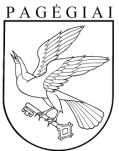 PAGĖGIŲ SAVIVALDYBĖS TARYBAsprendimasDĖL PAGĖGIŲ SAVIVALDYBĖS TARYBOS 2018 M. GEGUŽĖS 22 D. SPRENDIMO nR. T-84 „Dėl ATSTOVŲ DELEGAVIMO Į VIETOS VEIKLOS GRUPĘ „PAGĖGIŲ KRAŠTAS“ KOLEGIALŲ VALDYMO ORGANĄ“ PAKEITIMO 2018 m. gruodžio 20 d. Nr. T-174Pagėgiai